Application for Multi Tier System of Supports Professional Learning Community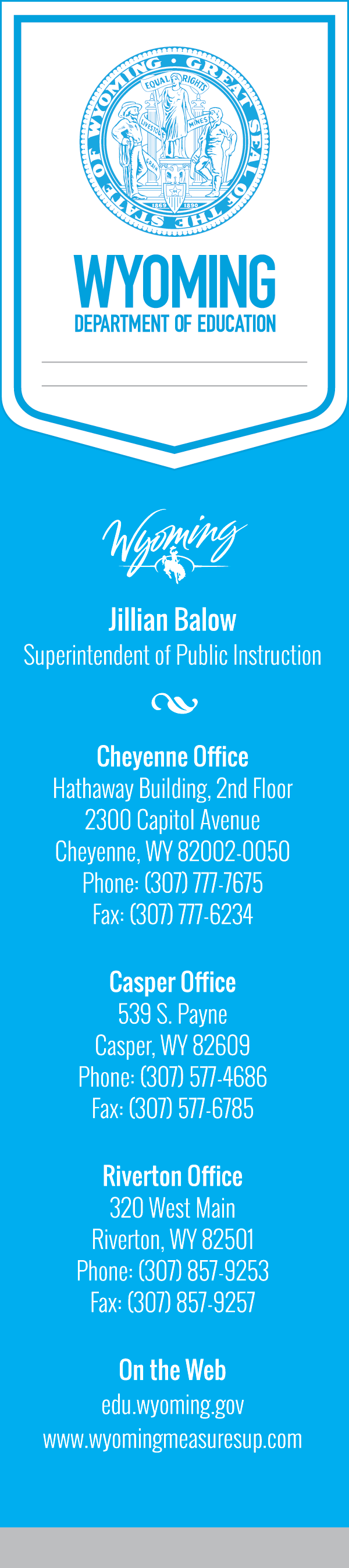 After completing the following application attach a letter of support from your District’s Superintendent. Attach any other documents you feel would be critical to this application process.Due March 13th,  2015Date:___________________District Contact Name:__________________________________________________________________		       LAST		                 FIRST		                MIDDLEAddress:___________________________________________________________________City:__________________________________ State:________ Zip Code:_______________Phone:  work (____)      _________________             cell (          )                                               __Email address: ______________________________________________District: ____________________________________________School: ____________________________________________  Position: ___________________________________________Names and positions of proposed team members from your District (2-3 members per District):1___________________________________________________________________2___________________________________________________________________3___________________________________________________________________(For the following six questions, attach additional pages if needed.)1) How will participation in the MTSS-PLC benefit your district, schools, staff and community?2) What data (e.g., district, school behavior, academic, special education referral) suggest the need for Multi-Tier System of Supports (MTSS) in your district? 3) Describe your previous participation in Positive Behavioral Interventions and Supports (PBIS) or Response to Intervention (RTI) local or state initiatives. 4) Describe any behavioral and/or academic initiatives being implemented at the district level or the building level.  Please indicate focus level of the initiative (e.g., district, building).5) Describe how information gathered from the MTSS professional learning community will be shared with your district/school colleagues.6) Provide evidence of the core MTSS team’s commitment to active participation in the MTSS-PLC.  Be sure to include how participation fit into current duties/roles as well as any potential barriers to full participation and solutions to addressing these barriers.For questions contact Jennifer Hiler at jennifer.hiler@wyo.gov or (307) 777-2925. Send all application materials to:Wyoming Department of Education,Special Programs Division, Attention Jennifer HilerHathaway Building, 2nd Floor, 2300 Capitol AvenueCheyenne WY  82002-0050